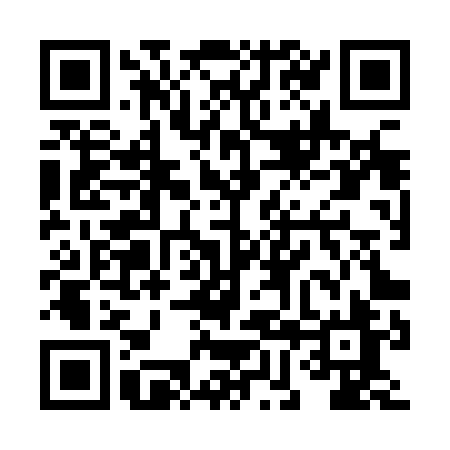 Ramadan times for Aldershot, Hampshire, UKMon 11 Mar 2024 - Wed 10 Apr 2024High Latitude Method: Angle Based RulePrayer Calculation Method: Islamic Society of North AmericaAsar Calculation Method: HanafiPrayer times provided by https://www.salahtimes.comDateDayFajrSuhurSunriseDhuhrAsrIftarMaghribIsha11Mon4:544:546:2512:134:066:026:027:3312Tue4:524:526:2312:134:086:036:037:3513Wed4:494:496:2112:124:096:056:057:3714Thu4:474:476:1812:124:116:076:077:3815Fri4:454:456:1612:124:126:086:087:4016Sat4:424:426:1412:124:136:106:107:4217Sun4:404:406:1212:114:156:126:127:4418Mon4:374:376:0912:114:166:146:147:4619Tue4:354:356:0712:114:176:156:157:4720Wed4:334:336:0512:104:196:176:177:4921Thu4:304:306:0312:104:206:196:197:5122Fri4:284:286:0012:104:216:206:207:5323Sat4:254:255:5812:094:236:226:227:5524Sun4:234:235:5612:094:246:246:247:5725Mon4:204:205:5412:094:256:256:257:5926Tue4:184:185:5112:094:276:276:278:0127Wed4:154:155:4912:084:286:296:298:0328Thu4:124:125:4712:084:296:306:308:0529Fri4:104:105:4412:084:306:326:328:0730Sat4:074:075:4212:074:326:346:348:0931Sun5:055:056:401:075:337:357:359:111Mon5:025:026:381:075:347:377:379:132Tue4:594:596:351:065:357:387:389:153Wed4:574:576:331:065:367:407:409:174Thu4:544:546:311:065:387:427:429:195Fri4:524:526:291:065:397:437:439:216Sat4:494:496:271:055:407:457:459:237Sun4:464:466:241:055:417:477:479:258Mon4:434:436:221:055:427:487:489:279Tue4:414:416:201:055:437:507:509:3010Wed4:384:386:181:045:457:527:529:32